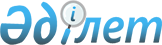 О некоторых вопросах Министерства внутренних дел Республики КазахстанПостановление Правительства Республики Казахстан от 13 апреля 2023 года № 302.
      Правительство Республики Казахстан ПОСТАНОВЛЯЕТ:
      1. Переименовать:
      1) государственное учреждение "Департамент полиции города Нур-Султана Министерства внутренних дел Республики Казахстан" в государственное учреждение "Департамент полиции города Астаны Министерства внутренних дел Республики Казахстан";
      2) государственное учреждение "Управление полиции района "Алматы" Департамента полиции города Нур-Султана Министерства внутренних дел Республики Казахстан" в государственное учреждение "Управление полиции района "Алматы" Департамента полиции города Астаны Министерства внутренних дел Республики Казахстан";
      3) государственное учреждение "Управление полиции района "Байконыр" Департамента полиции города Нур-Султана Министерства внутренних дел Республики Казахстан" в государственное учреждение "Управление полиции района "Байқоңыр" Департамента полиции города Астаны Министерства внутренних дел Республики Казахстан";
      4) государственное учреждение "Управление полиции района "Есиль" Департамента полиции города Нур-Султана Министерства внутренних дел Республики Казахстан" в государственное учреждение "Управление полиции района "Есиль" Департамента полиции города Астаны Министерства внутренних дел Республики Казахстан";
      5) государственное учреждение "Управление полиции района "Сарыарка" Департамента полиции города Нур-Султана Министерства внутренних дел Республики Казахстан" в государственное учреждение "Управление полиции района "Сарыарка" Департамента полиции города Астаны Министерства внутренних дел Республики Казахстан";
      6) государственное учреждение "Линейное Управление полиции на станции Нур-Султан Департамента полиции на транспорте Министерства внутренних дел Республики Казахстан" в государственное учреждение "Линейное Управление полиции на станции Астана Департамента полиции на транспорте Министерства внутренних дел Республики Казахстан";
      7) государственное учреждение "Линейный отдел полиции в аэропорту города Нур-Султана Департамента полиции на транспорте Министерства внутренних дел Республики Казахстан" в государственное учреждение "Линейный отдел полиции в аэропорту города Астаны Департамента полиции на транспорте Министерства внутренних дел Республики Казахстан";
      8) государственное учреждение "Департамент уголовно-исполнительной системы по городу Нур-Султану Комитета уголовно-исполнительной системы Министерства внутренних дел Республики Казахстан" в государственное учреждение "Департамент уголовно-исполнительной системы по городу Астане Комитета уголовно-исполнительной системы Министерства внутренних дел Республики Казахстан";
      9) государственное учреждение "Управление специализированной службы охраны Министерства внутренних дел Республики Казахстан (город Нур-Султан)" в государственное учреждение "Управление специализированной службы охраны Министерства внутренних дел Республики Казахстан (город Астана)";
      10) государственное учреждение "Поликлиника Департамента полиции города Нур-Султана Министерства внутренних дел Республики Казахстан" в государственное учреждение "Поликлиника Департамента полиции города Астаны Министерства внутренних дел Республики Казахстан";
      11) государственное учреждение "Управление специализированной службы охраны города Нур-Султана Министерства внутренних дел Республики Казахстан" в государственное учреждение "Управление специализированной службы охраны города Астаны Министерства внутренних дел Республики Казахстан";
      12) государственное учреждение "Управление специализированной службы охраны Алматинской области и области Жетісу" в государственное учреждение "Управление специализированной службы охраны Алматинской области и области Жетісу Министерства внутренних дел Республики Казахстан";
      13) государственное учреждение "Управление специализированной службы охраны Восточно-Казахстанской области и области Абай" в государственное учреждение "Управление специализированной службы охраны Восточно-Казахстанской области и области Абай Министерства внутренних дел Республики Казахстан";
      14) государственное учреждение "Управление специализированной службы охраны Карагандинской области и области Ұлытау" в государственное учреждение "Управление специализированной службы охраны Карагандинской области и области Ұлытау Министерства внутренних дел Республики Казахстан".
      2. Внести в постановление Правительства Республики Казахстан от 22 июня 2005 года № 607 "Вопросы Министерства внутренних дел Республики Казахстан" следующие изменения и дополнение:
      в Положении о Министерстве внутренних дел Республики Казахстан, утвержденном указанным постановлением:
      в пункте 15:
      подпункт 40) изложить в следующей редакции:
      "40) разрабатывает и утверждает криминалистические требования и методы испытания гражданского и служебного оружия и патронов к нему, а также конструктивно сходных с оружием изделий, правила выдачи заключений на соответствие криминалистическим требованиям гражданского и служебного оружия и патронов к нему, а также конструктивно сходных с оружием изделий;";
      подпункт 110) изложить в следующей редакции:
      "110) разрабатывает и утверждает Инструкцию по организации деятельности подразделений вооружения органов внутренних дел Республики Казахстан;";
      дополнить подпунктом 121-1) следующего содержания:
      "121-1) осуществляет мероприятия по организации и обеспечению интеграции информационных систем в сфере дорожного движения;";
      в перечне территориальных органов, находящихся в ведении Министерства, и территориальных подразделений его ведомств:
      в разделе "1. Министерство внутренних дел Республики Казахстан":
      строку, порядковый номер 1, изложить в следующей редакции:
      "1. Департамент полиции города Астаны Министерства внутренних дел Республики Казахстан.";
      строки, порядковые номера 19, 20, 21 и 22, изложить в следующей редакции:
      "19. Управление полиции района "Алматы" Департамента полиции города Астаны Министерства внутренних дел Республики Казахстан.
      20. Управление полиции района "Байқоңыр" Департамента полиции города Астаны Министерства внутренних дел Республики Казахстан.
      21. Управление полиции района "Есиль" Департамента полиции города Астаны Министерства внутренних дел Республики Казахстан.
      22. Управление полиции района "Сарыарка" Департамента полиции города Астаны Министерства внутренних дел Республики Казахстан.";
      строку, порядковый номер 242, изложить в следующей редакции:
      "242. Линейное Управление полиции на станции Астана Департамента полиции на транспорте Министерства внутренних дел Республики Казахстан.";
      строку, порядковый номер 254, изложить в следующей редакции:
      "254. Линейный отдел полиции в аэропорту города Астаны Департамента полиции на транспорте Министерства внутренних дел Республики Казахстан.";
      в разделе "2. Комитет уголовно-исполнительной системы":
      строку, порядковый номер 14, изложить в следующей редакции:
      "14. Департамент уголовно-исполнительной системы по городу Астане Комитета уголовно-исполнительной системы Министерства внутренних дел Республики Казахстан.";
      в перечне государственных учреждений, находящихся в ведении Министерства и его ведомств:
      в разделе "1. Министерство внутренних дел Республики Казахстан":
      строки, порядковые номера 7, 15, 32, 36, 38 и 41 изложить в следующей редакции:
      "7. Управление специализированной службы охраны Министерства внутренних дел Республики Казахстан (город Астана).";
      "15. Поликлиника Департамента полиции города Астаны Министерства внутренних дел Республики Казахстан.";
      "32. Управление специализированной службы охраны города Астаны Министерства внутренних дел Республики Казахстан.";
      "36. Управление специализированной службы охраны Алматинской области и области Жетісу Министерства внутренних дел Республики Казахстан.";
      "38. Управление специализированной службы охраны Восточно-Казахстанской области и области Абай Министерства внутренних дел Республики Казахстан.";
      "41. Управление специализированной службы охраны Карагандинской области и области Ұлытау Министерства внутренних дел Республики Казахстан.".
      3. Министерству внутренних дел Республики Казахстан в установленном законодательством Республики Казахстан порядке принять меры, вытекающие из настоящего постановления.
      4. Настоящее постановление вводится в действие со дня его подписания.
					© 2012. РГП на ПХВ «Институт законодательства и правовой информации Республики Казахстан» Министерства юстиции Республики Казахстан
				
      Премьер-МинистрРеспублики Казахстан 

А. Смаилов
